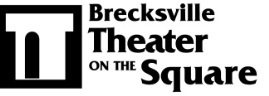          HOMEROOM THE MUSICAL  Presented by BBH Middle School and     Brecksville Theater on the Square            Directed by: Kimberly BushCallbacks – Wednesday, December 11, 6:00-9:00 pm, MS LibraryCast Read-through - Tuesday, December 17, 3:00-5:00 pm, Choir RoomCast/Parent meeting - immediately following read-through at 5:15 pm Rehearsal daysIn January – All Tuesdays, Wednesdays, Thursdays 3:00–6:00 pmIn February – All Tuesdays, Wednesdays, Thursdays 3:00-6:00 pmMarch 3, 4:30-8:00 March 4, 5, 6 from 3:00-7:00pmMarch 10, 3:00-6:00pm  March 11 and 12 from 3:00-5:30pm March 13, from 3:00-8:00pmPerformance Dates:  Curtain: Friday, March 14 – 7:00 pm, Saturday, March 15 – 7:00 pm Name: _____________________________________ Grade: ________  Homeroom Teacher_____________Address:_________________________________________City:_________________________Zip:___________Home Phone: (_____)____________________________ Parent email address:____________________________Mother’s name_______________________cell phone___________________   Father’s name_______________________  cell phone_____________________ *Parents:  Email is the primary source of communication for this production.  If you do not have email or do not      check it regularly, please indicate the best way to contact you.  _______________________________________Will you accept any role?    Yes   or   No   (please circle)If you are not cast, would you be willing to help with props or costumes?   Yes     or     No    (please circle)Please list any previous theatrical experience you have or attach a current resume:  ____________________________________________________________________________________________________________________________________________________________________________________________________________________________________________________________________________________ *ON BACK OF PAGE:  Please list ANY and ALL possible conflicts/activities that you may have during scheduled rehearsal times.  This information will be used to plan rehearsal schedules (to the best of our ability).  Please make every effort to ensure that this information is complete and accurate.  IT IS MANDATORY THAT THE ENTIRE CAST BE PRESENT FOR ALL TECHNICAL REHEARSALS TAKING PLACE THE WEEKS OF MARCH 3 AND 10.